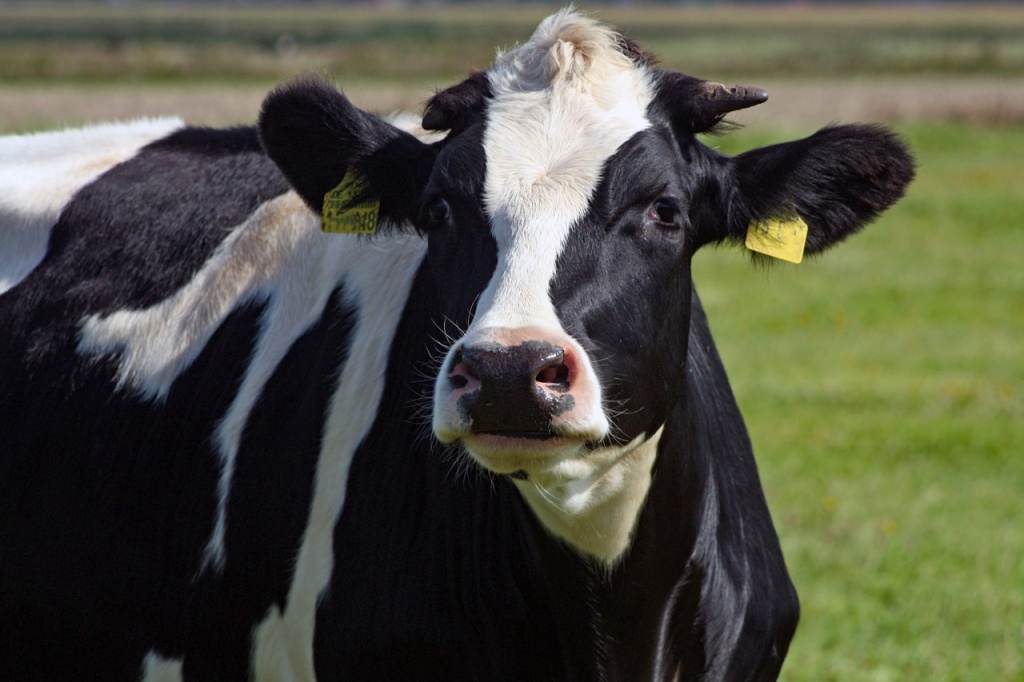 Каждый день жители и гости нашего поселка могут наблюдать не совсем приятную картину: крупнорогатый скот, не стесняясь, вальяжно бродит по улицам Усть-Абакана, щиплет клумбы, ломает деревья, причем происходит это не только на отдаленных улицах населенного пункта, но и на оживленных дорогах общего пользования, порой в самом центре поселка. Если даже жители районного центра игнорируют организованный выпас, о тех, кто живет в отделенных населенных пунктах и говорить не приходится. Для них скот на улицах села – дело вполне привычное. Между тем каждая буренка, согласно действующему законодательству, должна находиться в организованном табуне, но некоторые владельцы скота намеренно игнорируют закон о личном подсобном хозяйстве. Каждое утро они добросовестно открывают стайки и загоны и выпускают скотину прямо на улицу, не задумываясь о том, где окажется их кормилица через несколько часов. Нередко бродячая корова или лошадь оказывается под колесами автомобиля, причем в результате таких дорожно-транспортных происшествий страдают не только животные, но и люди, значительный материальный ущерб причиняется автотранспорту. Так с начала года на территории района совершено 3 дорожно-транспортных происшествий с участием скота. Стоит отметить, что время от времени животное оказывается на железнодорожных путях, итог встречи локомотива с такой «бродяжкой» предсказать не сложно. В большинстве случаев, если скот заплутал и не вернулся домой вовремя, владельцы самостоятельно пытаются разыскать «потеряшку», если же поиски не принесли результатов - обеспокоенно звонят в полицию и просят помощи. Начальник ОУУПиГДН ОМВД России по Усть-Абаканскому району Артур Капичников отмечает: «В качестве профилактики данного вида преступлений проводится большая работа: участковые уполномоченные полиции на своих административных участках выявляют факты бесконтрольного выпаса скота, выпаса скота в не отведенных для этого местах и факты не принятия мер к биркованию. Соответствующая информация направляется в органы местного самоуправления для рассмотрения вопроса о привлечении собственников сельскохозяйственных животных к административной ответственности. Кроме того, сотрудниками полиции проводится подворовый обход владельцев скота, среди граждан распространяются листовки, в которых, разъясняются причины и условия, способствующие хищению скота, а также профилактические меры, которые помогут предотвратить кражу». Несмотря на всю профилактическую работу, некоторые граждане продолжают настойчиво игнорировать наставления полицейских, к сожалению, порой эти действия приводят к плачевным последствиям. К примеру, в январе в дежурную часть районной полиции поступило заявление о том, что в районе аала Чарков застрелили кобылу. Сумма ущерба составила 60 тысяч рублей, в феврале из загона были похищены две овцы стоимостью 12 тысяч рублей. В апреле в районе села Калинино пропали 2 лошади стоимостью 90 тысяч рублей, а в мае с выпасов были похищены корова стоимостью 40 тысяч рублей и лошадь, оцененная владельцем в 60 тысяч рублей. К сожалению, подобные случаи не единичны, основной их причиной является неорганизованный выпас, а также недобросовестное отношение населения к своему имуществу. Уважаемые жители района, чтобы оградить скот от преступных посягательств, просим вас принять меры по таврированию и биркованию. Помните, что наличие пастуха должно стать обязательным условием для осуществления выпаса. Кроме того, полицейские рекомендуют оборудовать загоны надежными запорными устройствами, завести сторожевых собак, при возможности установить камеры видеонаблюдения и систему «Электронный пастух». Кроме того, положительным примером может служить использование GPS трекера - это небольшой чип, который получает данные о своем местоположении со спутников и передает их владельцу маячка. Если спутники недоступны, трекер определяет локацию по сотовым сетям (вышкам операторов). Многим данное понятие не знакомо, между тем, некоторые владельцы успешно пользуются этим ноу-хау. Так, например, несколько лет назад в полицию обратился владелец коня, который сообщил, что с выпасов пропало животное. При выяснении всех обстоятельств произошедшего было установлено, что в гриву коня вплетено специальное устройство, которое и помогло установить местонахождение жеребца. Немаловажным остается и кадровый вопрос. Зачастую владельцы крестьянско-фермерских хозяйств в целях экономии берут на работу неблагонадежных граждан, злоупотребляющих спиртными напитками. Нередко такие горе-работники в дальнейшем и совершают хищение скота с целью получить материальную выгоду. Сотрудники полиции в очередной раз настоятельно обращаются к гражданам со всей ответственностью подойти к решению данной проблемы и предпринять максимальные меры для обеспечения сохранности животных. Кроме того, полицейские напоминают, что за выпас сельскохозяйственных животных вне установленных для этих целей местах предусмотрена административная ответственность (статья 50 Закона Республики Хакасия от 17 декабря 2008 № 91-ЗРХ «Об административных правонарушениях»). Санкции по данной статье предусматривают наложение административного штрафа на граждан от 3 до 5 тысяч рублей, на должностных лиц от 10 до 20 тысяч рублей.                                                              